Тесты по теме «правила велосипедиста»Для учащихся 14-17 летВОПРОС 1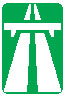 Разрешено ли движение на мопедах на автомагистрали?1.	Да разрешено по крайней правой полосе2.	Да разрешено в любой полосе3.	ЗапрещеноВОПРОС 2Водитель мопеда намерен повернуть направо. Нарушает ли он?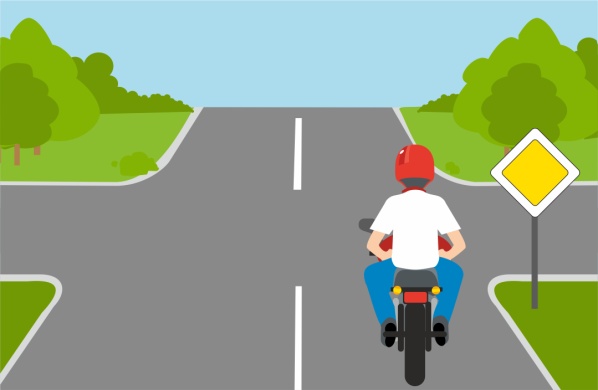 1.Да нарушает требование знака2.Да нарушает, никак не обозначив направление поворота3.Не нарушаетВОПРОС 3Движение велосипедистов в возрасте не старше 14 лет должно осуществляться?1.По велосипедной, велопешеходной дорожкам или полосе для велосипедистов. 2.Всегда по правому краю проезжей части3.По правой стороне тротуараВОПРОС 4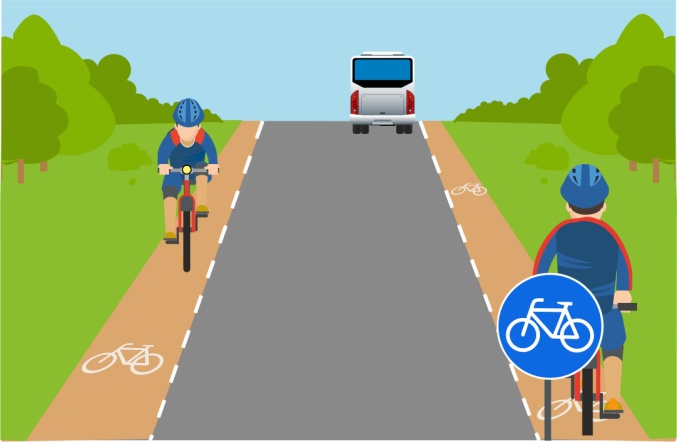 Кто нарушает правила?1.Велосипедист в зеленом2.Водитель мопеда в красном3.Никто не нарушает4.ОбаВОПРОС 5Какая пара знаков относятся к группе запрещающих?1.№ 1 и № 22.№3 и № 43.Все знаки запрещающие4.Здесь нет запрещающих знакВОПРОС 6Сколько проезжих частей имеет данная дорога1.Одну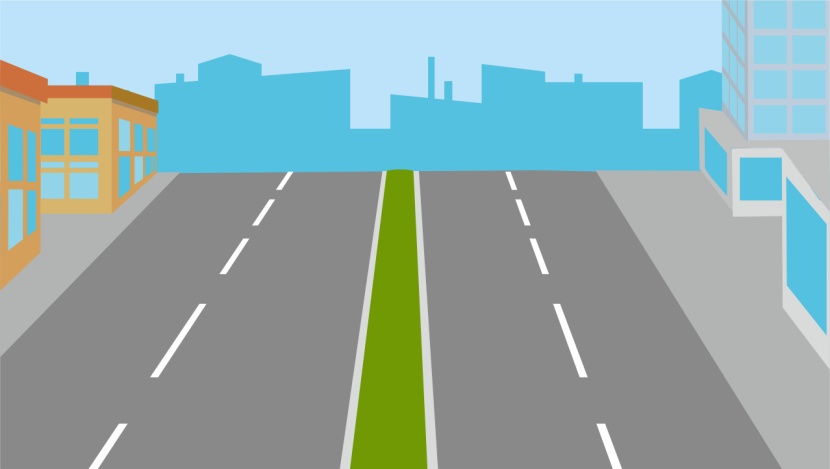 2.Две3.Три4.ЧетыреВОПРОС 7Термину "Маршрутное транспортное средство" в ПДД соответствует:1.Все автобусы, включая маршрутки и такси2.Транспортное средство, предназначенное для перевозки по дорогам людей и движущееся по установленному маршруту с обозначенными местами остановок.3.Транспорт для перевозки детей с табличкой "Организованная перевозка группы детей"ВОПРОС 8Погонщик, ведущий по дороге вьючных животных или стадо приравнивается?1.К пешеходу2.К водителю3.к дорожному рабочему4.Не является участником дорожного движенияВОПРОС 9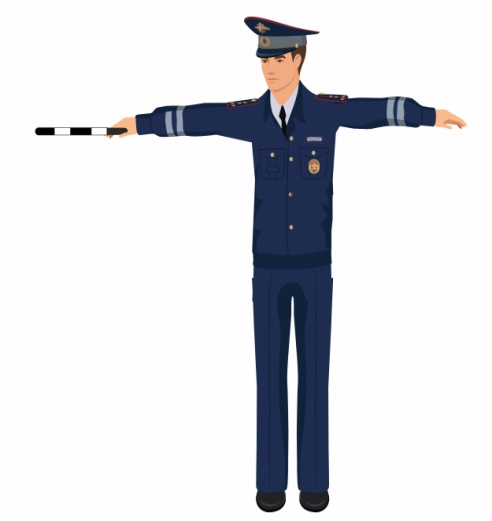 Разрешено ли движение пешеходам со стороны груди или спины регулировщика1.Да2.Нет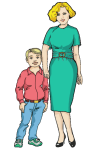 ВОПРОС 10Можно ли привлечь к административной ответственности 16-летнего водителя мопеда?1.Да2.НетВОПРОС 11За неправомерное завладение автомобилем или иным транспортным средством (угон) (статья 166 УК РФ), ответственность наступает1.С 14 лет2.С 16 лет3.С 18 летВОПРОС 12Являются ли пешеходами (согласно п 1.2. ПДД) лица, использующие для передвижения    самокаты и иные аналогичные средства.?1.Да это пешеходы2.Нет, они не пешеходыВОПРОС 13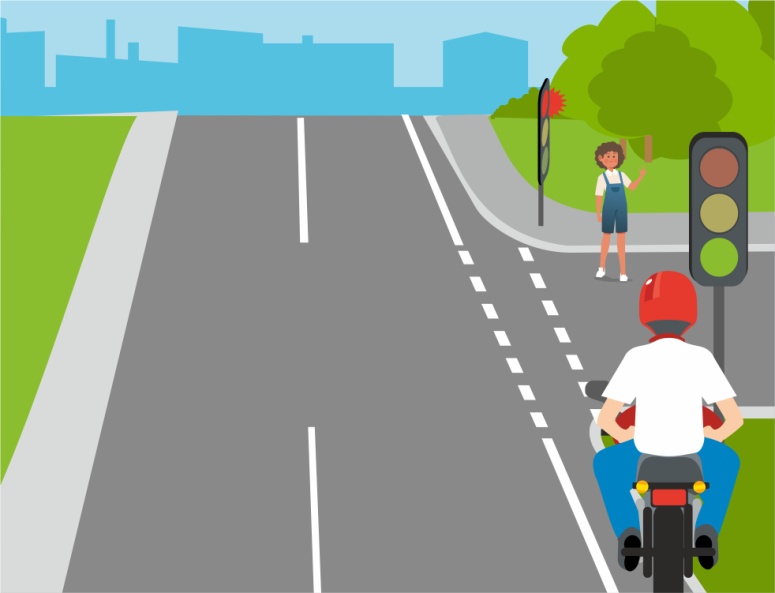 Каким знаком обозначается «Полоса для велосипедистов» с апреля 2015 года?ВОПРОС 14Перевозка детей до 12-летнего возраста на переднем сидении в транспортных средствах:1.Разрешена без детских удерживающих устройств2.Не разрешена без детских удерживающих устройствВОПРОС 15Согласно п 1.2. ПДД, «Велосипедист» это:1.Лицо, управляющее велосипедом.2.Лицо, ведущее велосипед рядом3.Лицо, находящееся на велосипедеВОПРОС 161.Какой знак не относится к группе предупреждающих знаков?2.Знак № 13.Знак № 24.Знак № 35. Все знаки являются предупреждающимиВОПРОС 17Какому сигналу соответствует этот жест велосипедиста? 1.Сигналу торможения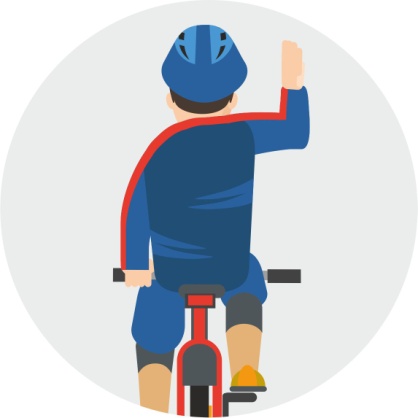 2.«Правый поворот»3.«Левый поворот»ВОПРОС 18При движении по краю проезжей части, лица, передвигающиеся в инвалидных колясках без двигателя, ведущие мотоцикл, мопед, велосипед, должны следовать?По ходу движения транспортных средствНавстречу движению транспортных средствВОПРОС 19В каком месте разрешается пешеходам пересекать проезжую часть при отсутствии пешеходного перехода?1.На участках, где дорога хорошо просматривается в обе стороны под прямым углом к краю проезжей части.2.На перекрестках по линии тротуаров или обочин.3.Во всех перечисленных местах.ВОПРОС 20Согласно п 6.1. ПДД: «В светофорах применяются световые сигналы:зеленого, желтого, красного и бело-лунного цвета.   Зеленого, желтого, красного, оранжевого цветаЗеленого, желтого красного цветаОтветы на тест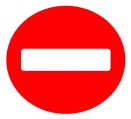 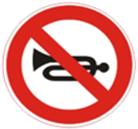 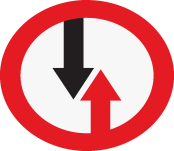 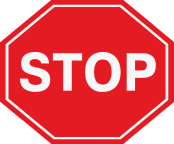 1234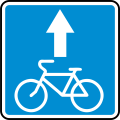 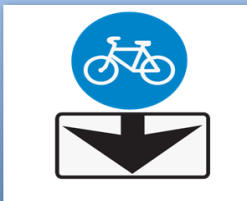 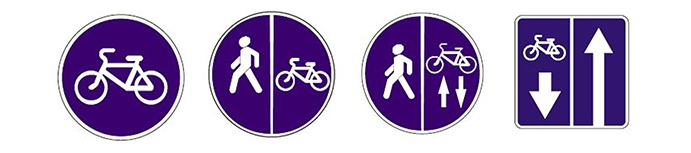 123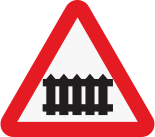 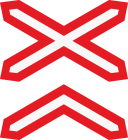 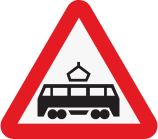 123№ вопроса1234567891011121314151617181920Вариант1